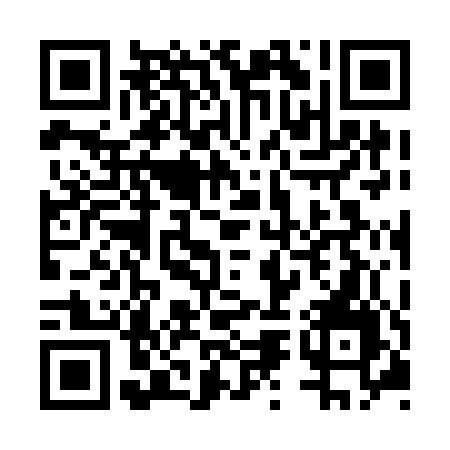 Prayer times for Bayers Settlement, Nova Scotia, CanadaMon 1 Apr 2024 - Tue 30 Apr 2024High Latitude Method: Angle Based RulePrayer Calculation Method: Islamic Society of North AmericaAsar Calculation Method: HanafiPrayer times provided by https://www.salahtimes.comDateDayFajrSunriseDhuhrAsrMaghribIsha1Mon5:306:521:165:467:419:042Tue5:286:511:165:477:429:053Wed5:266:491:165:477:439:074Thu5:236:471:155:487:459:085Fri5:216:451:155:497:469:106Sat5:196:431:155:507:479:117Sun5:176:421:155:517:489:138Mon5:156:401:145:527:509:149Tue5:136:381:145:537:519:1610Wed5:116:361:145:537:529:1811Thu5:096:341:135:547:539:1912Fri5:076:331:135:557:559:2113Sat5:056:311:135:567:569:2214Sun5:036:291:135:577:579:2415Mon5:006:271:125:577:589:2516Tue4:586:261:125:588:009:2717Wed4:566:241:125:598:019:2918Thu4:546:221:126:008:029:3019Fri4:526:211:126:018:039:3220Sat4:506:191:116:018:059:3421Sun4:486:171:116:028:069:3522Mon4:466:161:116:038:079:3723Tue4:446:141:116:048:089:3924Wed4:426:121:116:058:109:4025Thu4:406:111:106:058:119:4226Fri4:386:091:106:068:129:4427Sat4:366:081:106:078:139:4528Sun4:346:061:106:088:159:4729Mon4:326:051:106:088:169:4930Tue4:306:031:106:098:179:51